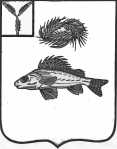 ГЛАВАмуниципального образования город ершовершовского муниципального районасаратовской области(ПЯТОГО СОЗЫВА)ПОСТАНОВЛЕНИЕот 03 октября 2023 года № 1О проведении публичных слушанийпо проекту межевания территорииВ соответствии со статьями 43, 46 Градостроительного кодекса Российской Федерации, со статьей 11.7 Земельного кодекса РФ «Перераспределение земельных участков», ст.28  Федерального закона от 6 октября 2003 года № 131-ФЗ «Об общих принципах местного самоуправления в Российской Федерации», Уставом муниципального образования город Ершов, Положением о публичных слушаниях, проводимых на территории муниципального образования город Ершов,  утвержденных решением Совета муниципального образования город Ершов от 25 июля 2016 года № 39-244,  ПОСТАНОВЛЯЮ:   1. Назначить проведение публичных слушаний по проекту межевания территории, ограниченной границей кадастрового квартала 64:13:004309 по адресу: Саратовская область, г. Ершов ул. Интернациональная д. 113 А согласно приложению к настоящему постановлению.   2. Провести публичные слушания в срок не более 30 дней со дня опубликования оповещения о назначении публичных слушаний до дня опубликования заключения о результатах публичных слушаний с участием граждан, проживающих на территории город Ершов, правообладателей земельных участков и объектов капитального строительства, находящихся в границах территорий, в отношении которых осуществлялась подготовка проекта, указанного в п.1, п.2 постановления, и лиц, законные интересы которых могут быть нарушены в связи с реализацией  указанного проекта.    3.  Провести собрание участников публичных слушаний 24 октября 2023 года в 10.00 часов в здании  Районного дома культуры "РДК" (г.Ершов, улица Краснопартизанская, 8).    4. Назначить организатором публичных слушаний комиссию в составе:председателя комиссии - Целик Вадима Викторовича, начальника отдела строительства, архитектуры и благоустройства, главного архитектора администрации Ершовского муниципального района;секретаря комиссии – Смирновой Татьяны Васильевны, заместителя начальника отдела строительства, архитектуры, и благоустройства администрации Ершовского муниципального района;членов комиссии – Засухина Николая Владимировича, заместителя главы администрации Ершовского муниципального района;          - Головатовой Ольги Викторовны, начальника отдела правового обеспечения и по взаимодействию с представительным органом  администрации Ершовского муниципального района;    5. Организатору публичных слушаний:     5.1. обеспечить оповещение о начале публичных слушаний в соответствии с требованиями ст.5.1. Градостроительного кодекса РФ;     5.2. разместить проект межевания территории, ограниченной границей кадастрового квартала 64:13:004309 (далее – Проект), подлежащего рассмотрению на публичных слушаниях, на официальном сайте МО г. Ершов, размещенном на официальном сайте  администрации Ершовского муниципального района в сети Интернет http://adminemr.ru/,рублика «Публичные слушания» и на официальном сайте администрации ЕМР в рублике «Градостроительство» в течение семи дней со дня опубликования оповещения о назначении публичных слушаний.      5.3. организовать  проведение экспозиции Проекта со дня его размещения на официальном сайте администрации Ершовского муниципального района в сети Интернет в разделе «Градостроительство» с 12 октября 2023 г. в рабочие дни с 9.00 до 17.00 по адресу: г. Ершов, ул. Интернациональная, д. 7, кабинет №10 (отдел строительства, архитектуры и благоустройства администрации Ершовского муниципального района) и выступления разработчика Проекта в средствах массовой информации.      6. В период размещения  Проекта  на официальном сайте и проведения экспозиции, предусмотренной подпунктом 5.3 пункта 5 настоящего постановления, участники публичных слушаний, прошедшие идентификацию в порядке, установленном статьей 5.1. Градостроительного кодекса РФ, вправе вносить  предложения и замечания, касающиеся проекта: - путем подачи в письменной форме документа организатору публичных слушаний в рабочие дни с 9.00 до 17.00 по адресу: г. Ершов, ул. Интернациональная, д. 7, кабинет №10 (отдел строительства, архитектуры и благоустройства администрации  Ершовского муниципального района) или  в форме электронного документа на электронную  почту g.p.a72@yandex.ru  с            12 октября 2023 года по 20 октября 2023года;- посредством записи в журнале учета посетителей экспозиции демонстрационных материалов;     		- в письменной или устной форме в ходе проведения собраний участников публичных слушаний.     7. Все представленные участниками публичных слушаний замечания и предложения по Проекту отражаются в заключении о результатах публичных слушаний, составляемом организатором публичных слушаний.     8. Настоящее постановление подлежит официальному опубликованию и размещению на официальном сайте муниципального образования город Ершов, размещенном на официальном сайте администрации Ершовского муниципального района.                                                                                                             А.А.Тихов